Publicado en Latinoamérica y España el 07/03/2024 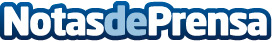 'Re-Encuéntrate' de Lourdes Leyva #1 en ventas en Amazon: un viaje de renacimiento y transformación personalEl libro 'Re-Encuéntrate', con el subtítulo 'Tú También puedes volver a ser tú misma y cambiar tu vida de la oscuridad a la luz', de la autora Lourdes Leyva, ha alcanzado el estatus de Best Seller esta semana, cautivando a lectoras de todos los países de habla hispana que buscan inspiración y renovación personalDatos de contacto:Alex MedianoLearn in one click LLC673034885Nota de prensa publicada en: https://www.notasdeprensa.es/re-encuentrate-de-lourdes-leyva-1-en-ventas-en Categorias: Internacional Nacional Literatura Sociedad Emprendedores Cursos Bienestar http://www.notasdeprensa.es